ÖĞRENCİ ALIMI İLE İLGİLİ OLARAK YÖKSİS’E GİRİŞ SAYFASININ ÖRNEĞİ;Burada dikkat edilmesi gereken hususlar tablo üzerinde belirtilmiştir.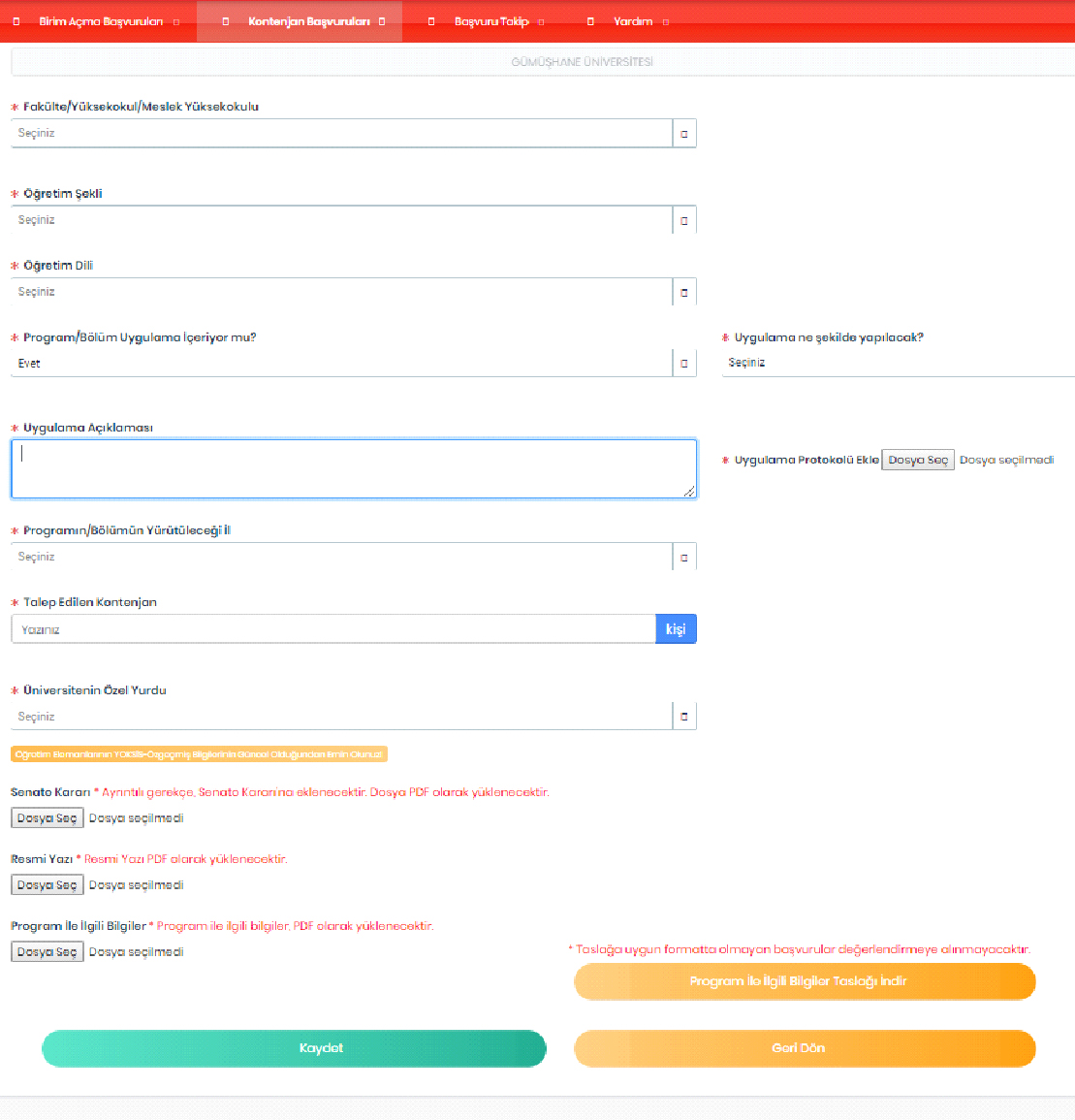 YUKARIDAKİ ŞABLON YÖKSİS’E GİRİŞ ŞABLONU OLUP, AŞAĞIDAKİ BİLGİLERİN GİRİLEBİLMESİ İÇİN, AYRICA WORD DOSYASI OLARAK HAZIRLANARAK ÖĞRENCİ ALIM TALEP DOSYASI İLE BİRLİKTE GÖNDERİLMESİ GEREKMEKTEDİR.Kontenjan Öğretim Dili Türkçe/Yabancı dil (Yabancı dil ise hangi dilde olduğu belirtilecek)Bölüm/Program Uygulama içeriyor mu? Evet / Hayır Evet ise aşağıda belirtilen Uygulama şekillerinden bir veya birkaçını belirtiniz.Devlet Hastanesi Özel HastaneOSBSanayi SitesiFabrikaAtölyeKamu Kurumları İşletmeARGE MerkeziDiğerUygulama Gerekçesini yazınız.Uygulama protokolünü ayrı bir dosya halinde gönderiniz.Bölüm Programın yürütüleceği il ilçeİlçe ise merkeze uzaklığıbelirtilecektir.ÖNEMLİ NOT :Yukarıda istenen bilgiler Öğrenci İşleri Daire Başkanlığının e postasına  ayrı bir Word sayfası olarak hazırlanıp gönderilecektir.NOTLAR1) Öğretim Üyesi bilgilerini sistem YÖKSİS’ten çektiğinden herhangi bir bilgi yazılmayacaktır.2) Bu sayfadaki bilgiler ayrı bir Word sayfası olarak hazırlanıp gönderilecek kesinlikle herhangi bir eklendi yapılmayacaktır.PROGRAMLA İLGİLİ BİLGİLER (YÖKSİS’E YÜKLENECEK ÖĞRENCİ ALIM DOSYASINDA YALNIZCA AŞAĞIDAKİ BİLGİLER BULUNACAKTIR)Programın adını belirtiniz. ……………………..Programın öğrenme kazanımlarını belirtiniz.……………………………………………………………………………………………………………………………………………………………………………………………………………………………...Programdan mezun olacakların nerelerde istihdam edilebilecekleri, piyasanın bu mezunlara olan talebi hakkında bilgi veriniz?…………………………………….……………………………………………………………………………………………………………....…………………………………………………………………………Programın ders çizelgesini, AKTS Kredileri, ders çizelgesini, staj v.b. uygulamaları belirtiniz. Dersler ve kredileri ile staj ve diğer uygulamalar belirlenirken TYÇ (Türkiye Yeterlilikler Çerçevesi) ve program kazanımları dikkate alınacaktır.T: Teori	U: Uygulama		UK: Ulusal Kredi	AKTS: Avrupa Kredi Transfer Sistemi*Her bir yarıyıl için ayrı ayrı doldurulacaktır. Staj yeri uygulaması ve eğitimine ilişkin varsa protokolleri ekleyiniz.Uygulamalı dersler için uygulama alanı (laboratuvar, atölye v.b.) var mı? Var ise m² ve kapasitesini açıklayınız.Birinci Yarıyıl *Birinci Yarıyıl *Birinci Yarıyıl *Birinci Yarıyıl *Birinci Yarıyıl *Birinci Yarıyıl *Ders KoduDersin AdıTUUKAKTSToplamToplamDersin AdıUygulama Alanım²Kapasite